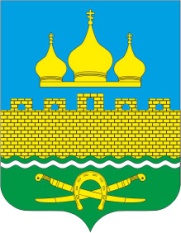 РОССИЙСКАЯ ФЕДЕРАЦИЯРОСТОВСКАЯ ОБЛАСТЬ  НЕКЛИНОВСКИЙ РАЙОНМУНИЦИПАЛЬНОЕ ОБРАЗОВАНИЕ «ТРОИЦКОЕ СЕЛЬСКОЕ ПОСЕЛЕНИЯ»АДМИНИСТРАЦИЯ ТРОИЦКОГО СЕЛЬСКОГО ПОСЕЛЕНИЯРАСПОРЯЖЕНИЕот 25.02.2019г.                                                                                          № 20с. ТроицкоеО внесении изменений в распоряжение Администрации Троицкого сельского поселения от 29.10.18 № 122«Об утверждении плана реализации муниципальной программыТроицкого сельского поселения«Обеспечение качественными коммунальными услугами населения и повышение уровня благоустройства территории Троицкого сельского поселения» на 2019год.В соответствии с изменениями, внесенными в муниципальную программу «Обеспечение качественными коммунальными услугами населения и повышение уровня благоустройства территории Троицкого сельского поселения»  решением Собрания депутатов Троицкого сельского поселения Неклиновского района от 20.02.2019г. № 149 «О бюджете Троицкого сельского поселения Неклиновского района на 2019 год и на плановый период 2020 и 2021 годов» и с постановлением Администрации Троицкого сельского поселения от 19.03.2018г. № 36 «Об утверждении Порядка разработки, реализации и оценки эффективности муниципальных программ Троицкого сельского поселения»:1. Внести изменения в план реализации муниципальной программы Троицкого сельского поселения «Обеспечение качественными коммунальными услугами населения и повышение уровня благоустройства территории Троицкого сельского поселения» на 2019 год. 2. Настоящее распоряжение вступает в силу с момента его официального опубликования (обнародования).3. Контроль за выполнением распоряжения оставляю за собой.Глава Администрации Троицкого сельского поселения		                    		    	       О.Н. ГуринаПлан реализации муниципальной программы Троицкого сельского поселения «Обеспечение качественными коммунальными услугами населения и повышение уровня благоустройства территории Троицкого сельского поселения» на  2019 год.Наименование Ответственный исполнительОжидаемый результат (краткое описание)Срок реализацииОбъем расходов на 2019год Объем расходов на 2019год Объем расходов на 2019год Объем расходов на 2019год Наименование Ответственный исполнительОжидаемый результат (краткое описание)Срок реализацииВсегоОбластной бюджетМестный бюджетВнебюджетные источники23456789Муниципальная программа «Обеспечение качественными коммунальными услугами населения и повышение уровня благоустройства территории Троицкого сельского поселения»Администрация Троицкого сельского поселения (Котеленко А.П., Дзюба Г.П.)ХВесь период6788,006788,00Подпрограмма 1«Создание условий для обеспечения качественными коммунальными услугами населения Троицкого сельского поселения»Администрация Троицкого сельского поселения (Котеленко А.П., Дзюба Г.П.)ХВесь период3723,003723,00Основное мероприятие 1.1Разработка  проектно-изыскательских работ «Строительство инженерной инфраструктуры микрорайона для многодетных семей в с.Троицкое, Нелиновского района»Администрация Троицкого сельского поселения (Котеленко А.П.Дзюба Г.П.)Комплексное решение проблем благоустройства Троицкого сельского поселенияВесь период3673,003673,00Основное мероприятие 1.2ТО газового оборудования п.ЛуначарскийАдминистрация Троицкого сельского поселения (Котеленко А.П.Дзюба Г.П.)Улучшение газоснабжения п.Луначарский Весь период50.0050.00Подпрограмма 2 «Развитие благоустройства территории Троицкого сельского поселения»Администрация Троицкого сельского поселения (Котеленко А.П.Дзюба Г.П.)Х Весь период3065,003065,00Основное мероприятие 2.1.Организация освещения улиц Троицкого сельского поселенияАдминистрация Троицкого сельского поселения (Котеленко А.П.)Улучшение освещенности территории сельского поселения, повышение безопасности движения автотранспорта и пешеходов в ночное время, сокращение аварийных ситуаций на сетях наружного освещенияВесь период1409,001409,00Основное мероприятие 2.2.Выполнение прочих мероприятий по благоустройству территории поселенияАдминистрация Троицкого сельского поселения (Котеленко А.П.)Улучшение санитарного и гигиенического состояния мест общественного пользования, улучшение экологического состояния поселенияВесь период1306,001306,00Основное мероприятие 2.3.Содержание мест захоронения в Троицком сельском поселенииАдминистрация Троицкого сельского поселения (Котеленко А.П.Дзюба Г.П.)Повышение уровня содержания мест захоронения сельского поселения – 12,2 тыс.м2Весь период350,00350,00Контрольное событие муниципальной программыАдминистрация Троицкого сельского поселения (Котеленко А.П.)ХХХХ